【今日主題】天啊！我到底在幹甚麼 ?講員︰王裕一弟兄經文︰約翰福音十六7~11大綱 一、耶穌教導門徒關於聖靈的工作真實悔改明白真理榮耀基督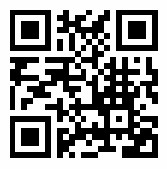    4. 見證基督二、真實悔改的例證 :     天啊！我到底在幹甚麼？浪子比喻 --- 醒悟過來掃羅轉變 --- 三日不吃不喝   3. 牙醫朋友 --- 不再在乎上帝是否成就我禱告，而要一心堅持順從主旨意。《南海之音》      ~~教會詩歌網站啟用教會所使用的「新敬拜事奉詩歌」包含了250首優美傳統詩歌，可惜隨著時光流逝，大家熟悉的曲目也越來越少。為使各式聚會或個人安靜時能充分使用此一珍貴屬靈資源，音樂同工們製作了此一網站，收錄每首詩歌的頭尾兩節獨唱示範，手機與桌機均可隨時連線聆聽，盼望能充實教會整體的敬拜品質與內涵。底下是「南海之音」的網址，手機用戶掃描QR碼即可立刻登入。https://www.nanhaisquare.org本週各項聚會今日	09:30	兒童主日學		09:45	主日講道	王裕一弟兄		09:45	中學生團契		11: 00	慕道班		11:00《擘餅記念主聚會》	週二 07:30	晨更禱告會	19:30	英文查經班週三	19:30	交通禱告會	陳宗賢弟兄週四	14:30	姊妹聚會	許家蓁姊妹		15:30	姊妹禱告會	郭月琴姊妹週五	19:00	小社青	查經聚會			愛的團契	提後三週六	14:00	大專團契	查經聚會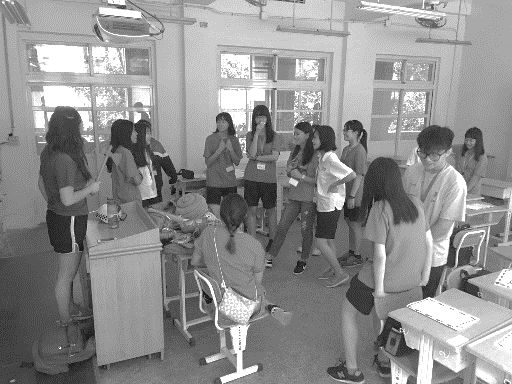 		18:00	社青團契	讀書會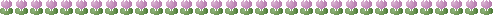 【教會107年五月˙奉獻收支明細】	收入 	經常奉獻收入	422,075	支出 	特別奉獻支出：  	83,950		（含耶和華以勒、獎學金、宣教） 	 經常奉獻支出：  	241,573		（行政、團契活動、關懷、稅捐等）107年五月餘絀      	96,552【教會107年六月˙奉獻收支明細】	收入 	經常奉獻收入	391,183	支出 	特別奉獻支出：  	170,530		（含耶和華以勒、獎學金、宣教） 	 	 經常奉獻支出：  	276,666		（行政、團契活動、關懷等）107年六月餘絀      	-56,013【教會107年一~六月˙奉獻收支明細】	收入	經常奉獻收入	3,325,753       (含利息收入)	支出	特別奉獻支出：  	748,433			 （含耶和華以勒、獎學金、宣教） 		經常奉獻支出：  	1,629,654		（行政、團契活動、關懷等）107年一~六月餘絀	947,666美國I42短宣隊+本教會青少年      ~~《華江高中英文營》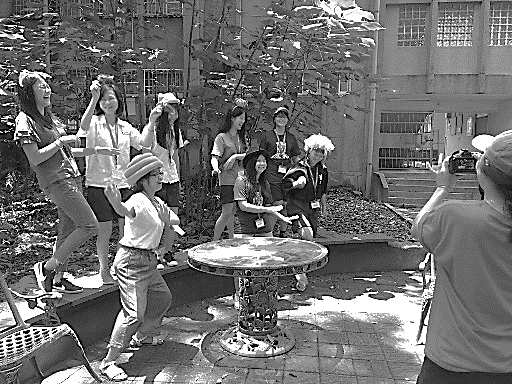 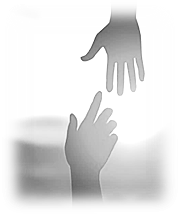 下週【福音主日】時間︰8月5日上午9:45講員︰范大陵弟兄主題：遇見生命中的貴人經文：路加福音19:1-10歡迎邀請親友及慕道友參加【基督徒聚會處˙聯合退修會】主題︰在家庭裡落實信仰主辦︰北投基督徒聚會處台北基督徒聚會處            第2540期  2018.07.29網站：http://www.taipeiassembly.org   年度主題：天上的國民˙地上的教會		主日上午	主日下午 	下週主日上午	下週主日下午	聚會時間：9時45分	2時10分	9時45分	2時10分	司     會：劉耀仁弟兄		呂允仁弟兄	領        詩：劉耀仁弟兄			賴大隨弟兄	司     琴：徐漢慧姊妹	  		徐漢慧姊妹	講     員：王裕一弟兄		下週講員：范大陵弟兄	本週題目：天啊, 我到底在幹甚麼	下週主題：遇見生命中的貴人	本週經文：約翰福音16:7-11	下週經文：路加福音19:1-10	上午招待：吳瑞碧姊妹 陳美月姊妹	下週招待：蔣震彥弟兄 林和東弟兄			金貞美姊妹				楊晴智姊妹一切苦毒、惱恨、忿怒、嚷鬧、毀謗…都當從你們中間除掉；並要以恩慈相待，存憐憫的心，彼此饒恕，正如神在基督裏饒恕了你們一樣。                                                                   以弗所書4:31~32臺北市中正區100南海路39號。電話（02）23710952傳真（02）23113751教會需要在家庭中落實基督信仰，許多基督徒在教會中表現屬靈，卻無法與家人有美好的關係，夫妻失和、冷漠；親子代溝、無法有效溝通；與家族中的兄弟姊妹關係破裂…家庭需要被醫治復興希望藉此退修會喚醒弟兄姊妹願意「在家庭裡落實信仰」，在教會是屬靈的基督徒，在家中也成為基督的見證。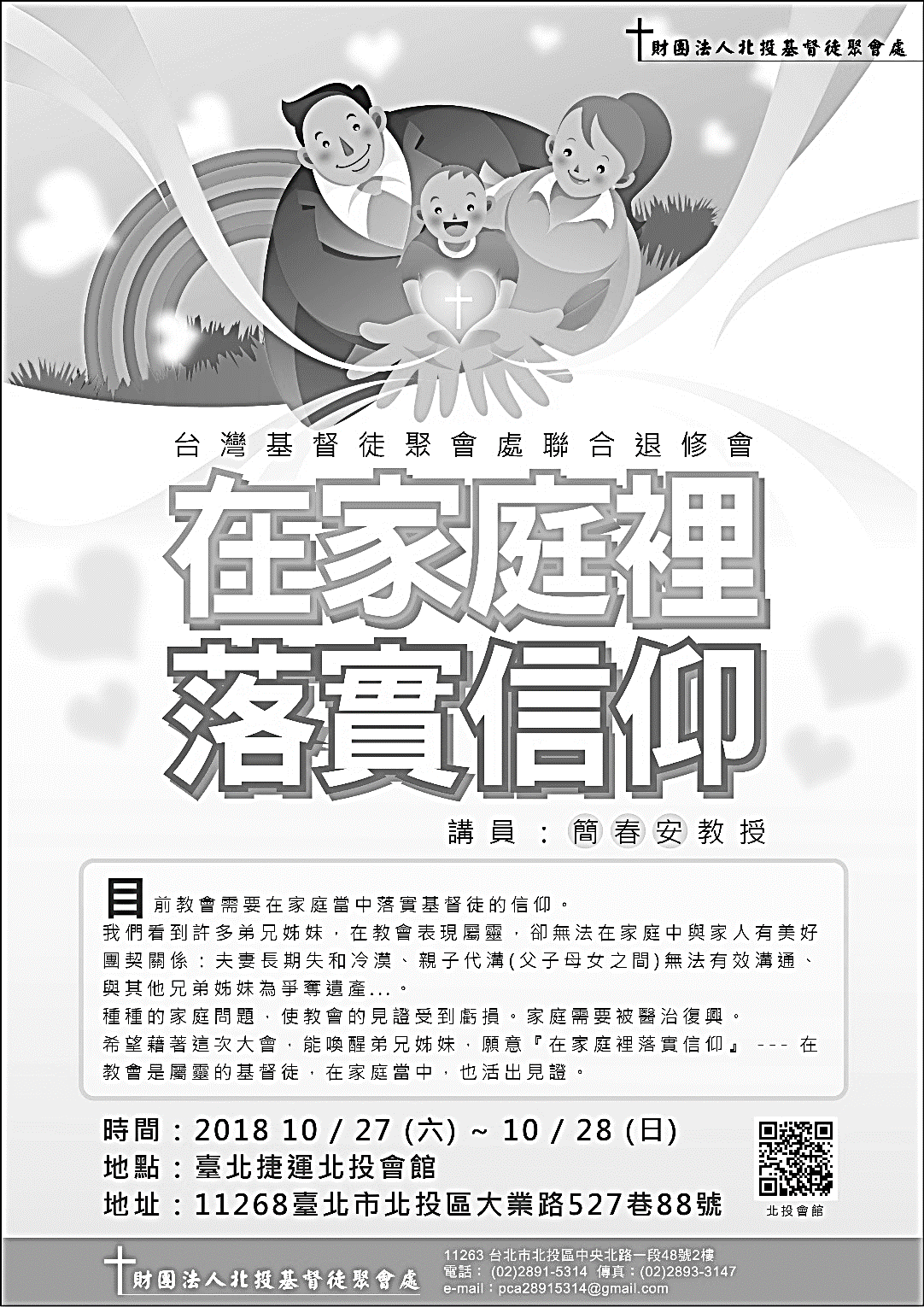 日期︰2018年10/27~28(六~日)地點︰捷運北投會館講員︰簡春安弟兄(美國凱斯威斯頓大學社會工作博士、現任中信月刊發行人、中國信徒佈道會董事長)邀請對象︰台灣各地基督徒聚會處費用︰1500(含住宿)，800(不住宿)報名︰8/15前，填妥報名資料連同費用送至辦公室聚會內容及交通資訊，請詳閱報名單。(報名單在長椅上)